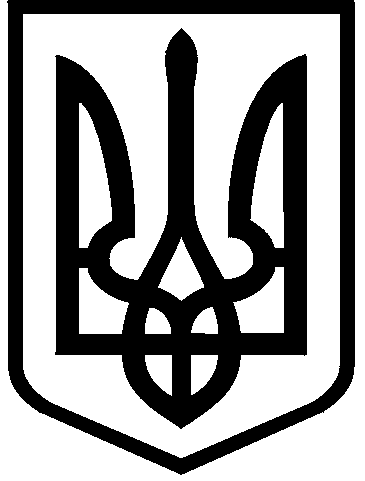 КИЇВСЬКА МІСЬКА РАДАІX СКЛИКАННЯПОСТІЙНА КОМІСІЯ З ПИТАНЬ ОХОРОНИ ЗДОРОВ’Я ТА СОЦІАЛЬНОЇ ПОЛІТИКИ01044, м. Київ, вул. Хрещатик, 36                                                 тел./факс.:(044)202-71-05, тел.:(044)202-70-38   Проєкт порядку денного                            засідання постійної комісії Київської міської ради                            з питань охорони здоров’я та соціальної політики                                                на 24.02.2021  10:00  місце проведення: Київська міська рада,  м. Київ, вул. Хрещатик, 36,  10-й поверх, (к. 1017)                                         1. Питання охорони здоров’я:1.1.  Щодо проведення заходів профілактики (запобігання) захворювання на гостру респіраторну хворобу, спричинену коронавірусом SARS-CoV-2 в місті Києві та готовності медичних закладів до лікування коронавірусної інфекції COVID-19.Доповідач: директорка Департаменту охорони здоров’я виконавчого органу Київської міської ради (Київської міської державної адміністрації). 1.2. Про повторний розгляд проєкту рішення Київської міської ради «Про реорганізацію закладів з надання психіатричної допомоги, що належать до комунальної власності територіальної громади міста Києва» доручення заступника міського голови – секретаря Київської міської ради від  24.12.2020 № 08/231-180/ПР.Доповідачі: директорка Департаменту охорони здоров’я виконавчого органу Київської міської ради (Київської міської державної адміністрації), представники закладів охорони здоров’я з надання психіатричної допомоги, представники профспілкових організацій медичних працівників України.1.3. Про розгляд проєкту рішення Київської міської ради «Про реорганізацію шкірно-венерологічних закладів охорони здоров’я, що засновані на комунальній власності територіальної громади міста Києва» доручення заступника міського голови – секретаря Київської міської ради від 24.12.2020  № 08/231-178/ПР. Доповідачі: директорка Департаменту охорони здоров’я виконавчого органу Київської міської ради (Київської міської державної адміністрації), представники шкірно-венерологічних закладів охорони здоров’я, представники профспілкових організацій медичних працівників України.1.4. Про розгляд звернення Департаменту охорони здоров’я виконавчого органу Київської міської ради (Київської міської державної адміністрації) щодо погодження проєкту розпорядження виконавчого органу Київської міської ради (Київської міської державної адміністрації) «Про внесення змін до Статуту комунального некомерційного підприємства «Київський міський центр радіаційного захисту населення міста Києва від наслідків Чорнобильської катастрофи» виконавчого органу Київської міської ради (Київської міської державної адміністрації) (вх. від 09.02.2021 № 08/2845).  Доповідачі: директорка Департаменту охорони здоров’я виконавчого органу Київської міської ради (Київської міської державної адміністрації), представник  комунального некомерційного підприємства «Київський міський центр радіаційного захисту населення міста Києва від наслідків Чорнобильської катастрофи» виконавчого органу Київської міської ради (Київської міської державної адміністрації).1.5. Про розгляд звернення Департаменту охорони здоров’я виконавчого органу Київської міської ради (Київської міської державної адміністрації) щодо погодження проєкту розпорядження виконавчого органу Київської міської ради (Київської міської державної адміністрації) «Про внесення змін до статутів медичних коледжів, що належать до комунальної власності територіальної громади міста Києва» (вх. від 03.02.2021 № 08/2393).Доповідач: директорка Департаменту охорони здоров’я виконавчого органу Київської міської ради (Київської міської державної адміністрації). 1.6. Про розгляд звернення Департаменту охорони здоров’я виконавчого органу Київської міської ради (Київської міської державної адміністрації) щодо погодження проєкту розпорядження виконавчого органу Київської міської ради (Київської міської державної адміністрації) «Про затвердження передавального акту Фізіотерапевтичної поліклініки Шевченківського району м. Києва (ідентифікаційний код 02125823)» (вх. від 16.02.2021 № 08/3489).Доповідач: директорка Департаменту охорони здоров’я виконавчого органу Київської міської ради (Київської міської державної адміністрації). 1.7. Про розгляд звернення Департаменту охорони здоров’я виконавчого органу Київської міської ради (Київської міської державної адміністрації) щодо погодження проєкту розпорядження виконавчого органу Київської міської ради (Київської міської державної адміністрації) «Про затвердження передавального акту Київської міської клінічної лікарні № 14 (ідентифікаційний код 25680021)» (вх. від 16.02.2021 № 08/3487).Доповідач: директорка Департаменту охорони здоров’я виконавчого органу Київської міської ради (Київської міської державної адміністрації). 1.8. Про розгляд звернення Департаменту охорони здоров’я виконавчого органу Київської міської ради (Київської міської державної адміністрації) щодо погодження проєкту розпорядження виконавчого органу Київської міської ради (Київської міської державної адміністрації) «Про затвердження передавального акту державного закладу «Спеціалізована медико-санітарна частина № 11 Міністерства охорони здоров’я України (ідентифікаційний код 14280983)» (вх. від 16.02.2021 № 08/3490).Доповідач: директорка Департаменту охорони здоров’я виконавчого органу Київської міської ради (Київської міської державної адміністрації). 1.9. Про розгляд звернення Департаменту охорони здоров’я виконавчого органу Київської міської ради (Київської міської державної адміністрації) щодо погодження проєкту розпорядження виконавчого органу Київської міської ради (Київської міської державної адміністрації) «Про затвердження передавального акту Київського міського центру здоров’я (ідентифікаційний код 02008922)» (вх. від 16.02.2021 № 08/3488).Доповідач: директорка Департаменту охорони здоров’я виконавчого органу Київської міської ради (Київської міської державної адміністрації). 2. Питання соціальної політики: 2.1. Про розгляд проєкту рішення Київської міської ради «Про внесення змін до Додатку до рішення Київської міської ради від 03 березня 2016 року №118/118 «Про надання додаткових пільг та гарантій cім’ям киян – Героїв Небесної Сотні та киянам - постраждалим учасникам Революції Гідності» доручення заступника міського голови – секретаря Київської міської ради від 01.02.2021 № 08/231-613/ПР.Доповідачі: депутати Київської міської ради Валентин МОНДРИЇВСЬКИЙ, Вадим ВАСИЛЬЧУК.2.2. Про розгляд проєкту рішення Київської міської ради «Про внесення змін до Додатку 1 до рішення Київської міської ради від 09 жовтня 2014 року № 271/271 «Про надання додаткових пільг та гарантій киянам – учасникам антитерористичної операції та членам їх сімей» доручення заступника міського голови – секретаря Київської міської ради від 01.02.2021 № 08/231-614/ПР. Доповідачі: депутати Київської міської ради Валентин МОНДРИЇВСЬКИЙ, Вадим ВАСИЛЬЧУК.2.3. Про заслуховування інформації Департаменту соціальної політики виконавчого органу Київської міської ради (Київської міської державної адміністрації) про стан виконання Міської комплексної цільової програми «Київ без бар’єрів» на 2018−2021 роки за 2020 рік (вих. від 29.01.2021 № 051/460/6511-029/5).Доповідач: представник Департаменту соціальної політики виконавчого органу Київської міської ради (Київської міської державної адміністрації).2.4. Про заслуховування інформації Київської міської державної адміністрації щодо стану виконання Програми зайнятості населення м. Києва на 2018-2020 роки та стану ринку праці (підсумково) за 2018-2020 роки (вих. від 01.02.2021 № 007-200).Доповідач: представник Департаменту соціальної політики виконавчого органу Київської міської ради (Київської міської державної адміністрації). 3. Різне:3.1. Про розгляд пропозиції депутата Київської міської ради, заступника голови постійної комісії Олександра ЛІНЧЕВСЬКОГО щодо питання роботи комунального некомерційного підприємства «Київський міський клінічний госпіталь ветеранів війни» виконавчого органу Київської міської ради (Київської міської державної адміністрації).  Доповідачі: депутат Київської міської ради  Олександр ЛІНЧЕВСЬКИЙ, директорка Департаменту охорони здоров’я виконавчого органу Київської міської ради (Київської міської державної адміністрації). 3.2. Про розгляд звернень голови громадської Ради при Київському пансіонаті ветеранів праці Василя МЕДВЕДЯ щодо створення робочої комісії стосовно перевірки діяльності Київського пансіонату ветеранів праці та інших питань (вх. від 18.12.2020 № 08/27674; вх. від 06.01.2021 № 08/175; вх. від 15.02.2021 № 08/3407).Доповідачі: голова громадської Ради при Київському пансіонаті ветеранів праці Василь МЕДВЕДЬ, представник Департаменту соціальної політики виконавчого органу Київської міської ради (Київської міської державної адміністрації), директор Київського пансіонату ветеранів праці.Голова комісії                                                                          Марина ПОРОШЕНКО